Госавтоинспекция напоминает о правилах дорожного движения в зимние  каникулы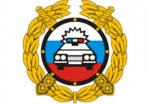 С 18 декабря 2023 года по 14 января 2024 года пройдет профилактическое мероприятие «Рождественские каникулы»В связи с этим Госавтоинспекция напоминает о неукоснительном соблюдении правил дорожного движения, переходить проезжую часть только по пешеходному переходу, на зеленый сигнал светофора, убедившись, что все водители остановились и  пропускают, при этом, не разговаривая по сотовому телефону, не переходить проезжую часть в наушниках, при переходе проезжей части смотреть по сторонам.Помнить, что в темное и в пасмурное время суток на  одежде  и ранцах должны быть световозвращающие элементы.